Modelo de lista de verificação de integração de cliente      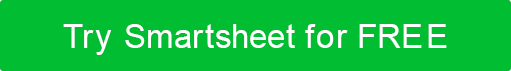 PENDÊNCIASBEM-VINDOINICIAÇÃOACOMPANHAMENTOAtribuir representante de vendasAtribua representante de atendimento ao clienteAnálise e validação de contratoBriefing de representante de vendas sobre a logística e previsões do clienteIntrodução de e-mail de boas-vindasReunião de programaçãoCatalogar todas as perguntas do clienteCataloge qualquer reação do cliente, sinalização vermelha, problemas, etc.Cataloge qualquer feedback positivoAgende a reunião/chamada do cliente para responder a quaisquer perguntas adicionaisSaiba como as necessidades do cliente foram atendidas antes de empregar este serviço ou produtoDefina as expectativas do clienteImplemente mais treinamentos com a equipe, se aplicávelAvalie a necessidade de reuniõesResponda qualquer perguntaDefinir metas de curto e longo prazoResponda qualquer perguntaAtribuir representante de vendasAtribua representante de atendimento ao clienteAnálise e validação de contratoBriefing de representante de vendas sobre a logística e previsões do clienteIntrodução de e-mail de boas-vindasReunião de programaçãoCatalogar todas as perguntas do clienteCataloge qualquer reação do cliente, sinalização vermelha, problemas, etc.Cataloge qualquer feedback positivoAgende a reunião/chamada do cliente para responder a quaisquer perguntas adicionaisSaiba como as necessidades do cliente foram atendidas antes de empregar este serviço ou produtoDefina as expectativas do clienteImplemente mais treinamentos com a equipe, se aplicávelFECHARAtribuir representante de vendasAtribua representante de atendimento ao clienteAnálise e validação de contratoBriefing de representante de vendas sobre a logística e previsões do clienteIntrodução de e-mail de boas-vindasReunião de programaçãoCatalogar todas as perguntas do clienteCataloge qualquer reação do cliente, sinalização vermelha, problemas, etc.Cataloge qualquer feedback positivoAgende a reunião/chamada do cliente para responder a quaisquer perguntas adicionaisSaiba como as necessidades do cliente foram atendidas antes de empregar este serviço ou produtoDefina as expectativas do clienteImplemente mais treinamentos com a equipe, se aplicávelNecessidades do cliente atendidasRevise as metas de curto e longo prazoResponda qualquer perguntaAvalie o uso de serviços/ferramentas pelo cliente Observe qualquer aumento ou diminuição do usoDISCLAIMERTodos os artigos, modelos ou informações fornecidos pelo Smartsheet no site são apenas para referência. Embora nos esforcemos para manter as informações atualizadas e corretas, não fazemos representações ou garantias de qualquer tipo, expressas ou implícitos, sobre a completude, precisão, confiabilidade, adequação ou disponibilidade em relação ao site ou às informações, artigos, modelos ou gráficos relacionados contidos no site. Qualquer dependência que você deposita em tais informações está, portanto, estritamente em seu próprio risco.